Тренинг  толерантности для подростков.Цель: дать представление о толерантности  как проявлении     гражданской позиции. Задачи:ознакомить  с понятиями толерантность и  толерантная личностьобсудить проявления толерантности и интолерантности  в обществе.Ход тренингаПодготовка: написать определения толерантности на больших листах и прикрепить их перед началом занятия к доске или к стенам оборотной стороной к аудитории.Придумать какие - нибудь эмблемы для участников тренингаКаскад приветствий: Участники группы образуют полукруг. Каждый участник по очереди выходит в центр, поворачивается лицом к группе и здоровается со всеми так, чтобы не повторить использованные ранее приемы приветствия. Группа повторяет за каждым предложенное им приветствие. Назвать при этом своё имя.Вопросы для обсуждения:·  Как вы себя чувствуете после «Каскада приветствий»?·  Какое из приветствий вам больше всего запомнилось? Почему? Диспут.Упражнение-разминка “Аплодисменты”.Цель: создание эмоционально-положительного настроя на работу педагогов.Для этого необходимо поднять руки перед собой. Начинаем приветствие друг друга с тихих аплодисментов. Одним пальцем правой руки постучите по ладони левой руки. Прислушайтесь к этим тихим звукам. Теперь двумя пальцами, тремя – аплодисменты стали ярче, четырьмя, а теперь поприветствуйте друг друга целой ладонью.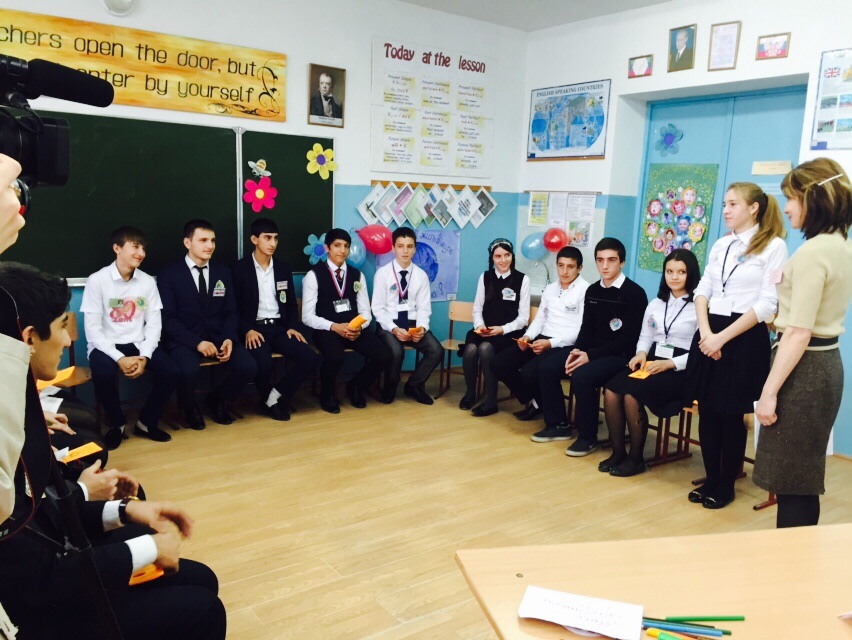 Процедура проведения: Ведущий делит участников на группы по 3—4 человека. Каждой группе предстоит выработать в результате «мозгового штурма» свое определение толерантности. Попросите участников включить в это определение то, что, по их мнению, является сущностью толерантности. Определение должно быть кратким и емким. После обсуждения представитель от каждой группы знакомит с выработанным определением всех участников.После окончания обсуждения в группах каждое определение выписывается на доске или на большом листе ватмана.После того, как группы представят свои формулировки, ведущий поворачивает заранее заготовленные определения «лицом» к аудитории. Участники имеют возможность ознакомиться с существующими определениями и высказать свое отношение к ним.Обсуждение: Ведущий задает следующие вопросы: Что отличает каждое определение?Есть ли что-то, что объединяет какие-то из предложенных определений?Какое определение наиболее удачно?Можно ли дать одно определение понятию «толерантность»?В процессе обсуждения обратите внимание на следующие моменты: Понятие «толерантность» имеет множество сторон.Каждое из определений выявило какую-то грань толерантности.Это упражнение провести, как мозговой штурм. Каждой группе дать ватман и предложить на нем записать , что такое толерантность или нарисовать, можно и написать , и нарисовать. Затем вывесить всё на доске. 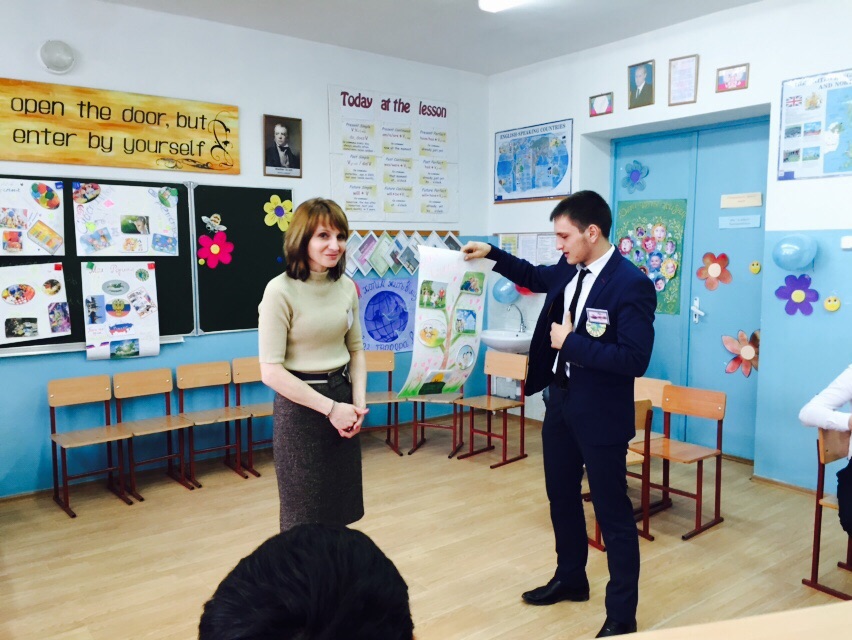 Упражнение «Орехи»Цель: создать условия для обсуждения темы.Материалы: пакет с грецкими орехами (можно картофель, крупный горох, фасоль)  по числу участников Участники садятся в круг. Ведущий просит каждого из них взять по ореху, а потом в течение 1-3 минут внимательно рассмотреть и запомнить свой орех. Затем орехи   складываются   обратно   в   пакет.   Ведущий перемешивает их, высыпает в центр круга и просит каждого участника найти свой.  Когда это выполнено,  ведущий просит рассказать,  по каким признакам им удалось найти именно свой орех, чем он отличается от других. Обсуждение:•Аналогия между орехами и людьми:•Чтобы увидеть особенности, нужно приглядеться. На первый взгляд, все одинаковые.•Как судят о ценности ореха?•Зачем ореху скорлупа? (Люди выращивают скорлупу, чтобы чувствовать себя в безопасности, и не сразу открываются). Необходимо проявить терпение, внимание, заинтересованность к «иному», чтобы узнать его. ( мешочек с орехами)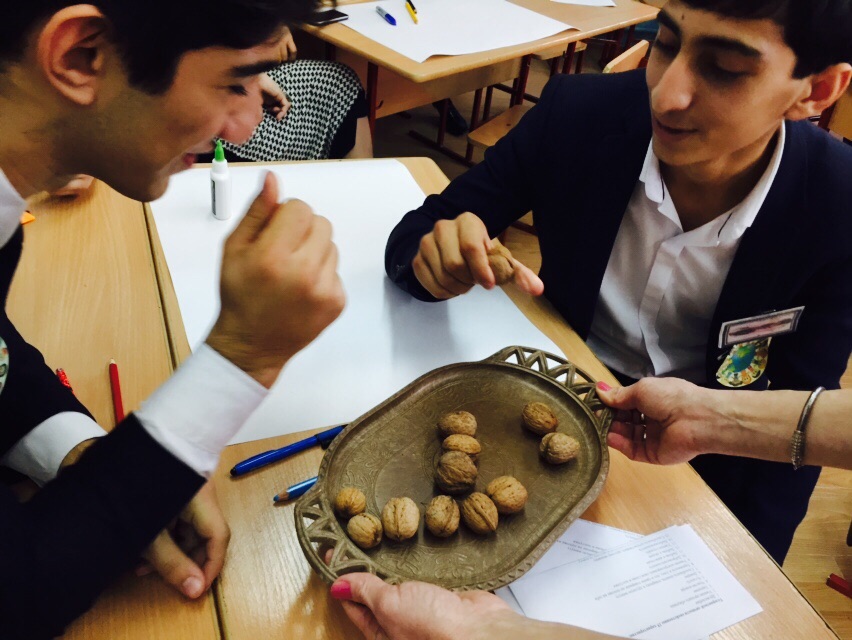 Критерии толерантности:взаимоуважение и терпимое отношение к различным  группам   (инвалидам, беженцам, малообеспеченным и др.); равные возможности для участия в политической жизни всех граждан; сохранение и развитие культурной самобытности языков национальных меньшинств; охват событиями общественного характера, праздниками как можно большего количества людей, если это не противоречит их культурным традициям и религиозным верованиям; возможность следовать своим традициям для всех культур общества; свобода вероисповедания без ущемления возможностей других членов     общества;сотрудничество и солидарность в решении общих проблем;позитивная лексика в общении.Задание: в течение трех минут обсудить примеры, встречающиеся в жизни, проявления людьми нетерпимости (интолерантности)Материалы: ватманы, маркерыПо истечении 10 минут организуется   презентация результатов работы групп.На экран выводится слайд «проявление нетерпимости», вводится понятие интолерантности.Проявления нетерпимости: оскорбления, насмешки, выражение пренебрежения; игнорирование (отказ в беседе, в признании); негативные стереотипы, предубеждения, предрассудки (составление обобщенного мнения о человеке, принадлежащем к иной культуре, полу, расе, этнической группе, как правило, на основе отрицательных характеристик); этноцентризм (понимание и оценка жизненных явлений сквозь призму ценностей и традиций собственной группы как эталонной и лучшей по сравнению с другими группами); поиск врага (перенос вины за несчастья, неблагополучие и социальные проблемы на ту или иную группу); преследования, запугивания, угрозы; дискриминация по признаку пола, сексуальной ориентации и других различий (лишение социальных благ, отрицание прав человека, изоляция в обществе); расизм (дискриминация представителей определенной расы на основе предпосылки, что одни расы превосходят другие); ксенофобия в форме этнофобий (антисемитизм, кавказофобия и др.), религиозных фобий, мигрантофобии (неприязнь к представителям других культур и групп, убеждение в том, что "чужаки" вредны для общества, преследование "чужаков"); национализм (убеждение в превосходстве своей нации над другими и в том, что своя нация обладает большим объемом прав); фашизм (реакционный антидемократический режим, для которого характерны крайние формы насилия и массовый террор); империализм (покорение одних народов другими с целью контроля богатств и ресурсов подчиненных народов); эксплуатация (использование чужого времени и труда без справедливого вознаграждения, безрассудное использование ресурсов и природных богатств); осквернение религиозных или культурных символов; религиозное преследование (насаждение конкретной веры, ее ценностей и обрядов); изгнание (официальное или насильственное); сегрегация, включая апартеид (принудительное разделение людей различных рас, религий или полов, обычно в ущерб интересам одной группы); затронуть тему терроризма.репрессии (насильственное лишение возможности реализации прав человека), уничтожение и геноцид (содержание в заключении, физические расправы, нападения, убийства).Упражнение: «Черты терпимой личности». Форма работы: индивидуальная, коллективная, в кругу.  Подготовка. Фиксация на доске бланка опросника «Черты терпимой личности».Черты терпимой личности (раздаточный материал)                                                                            Колонка А                 Колонка В                                                                                                            1. Дружелюбие  2. Умение прощать обидчика 3. Терпение 4. Чувство юмора 5. Чуткость 6. Доверие 7. Способность помочь товарищу в трудную минуту 8. Терпимость к тому, что в твоем товарище не похоже на тебя 9. Умение контролировать свои слова и поступки 10. Доброжелательность 11. Любовь к животным 12. Любовь к людям 13. Умение слушать 14. Любознательность 15. Способность сочувствовать другому человеку Толерантной личности свойственны 15 характеристик. ( это распечатать для каждого ребенка)  Далее предложить: поставить плюсы напротив тех черт, которые у них сильно проявляютя).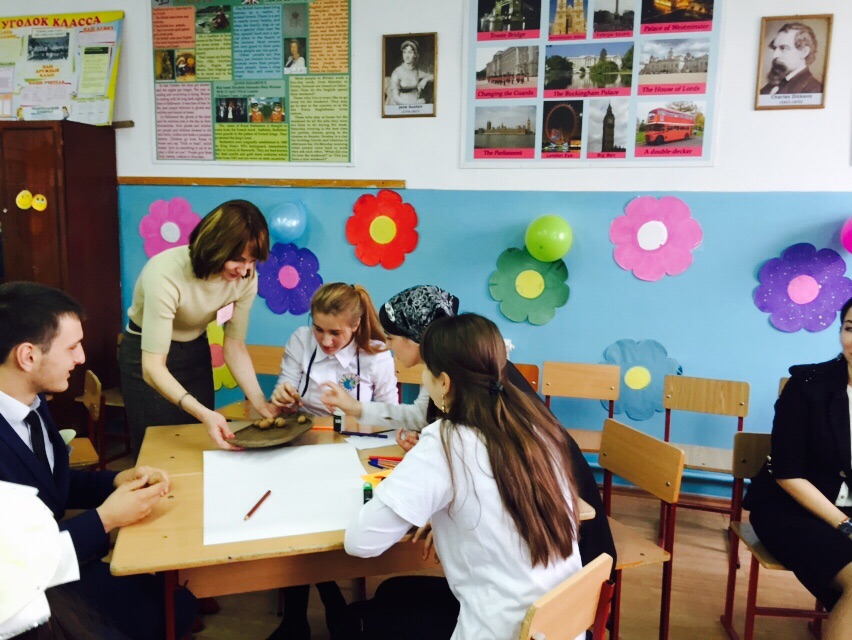 Задание. Постройте данную таблицу у себя на листе бумаги. Далее в колонке «А» поставьте: «+ » напротив тех трех черт, которые, по Вашему мнению, у Вас наиболее выражены; «О» напротив тех трех черт, которые у Вас наименее выражены. Затем в колонке «В» поставьте: «+» напротив тех трех черт, которые, на Ваш взгляд, наиболее характерны для толерантной личности. Этот бланк останется у Вас и о результатах никто не узнает, поэтому Вы можете отвечать честно, ни на кого не оглядываясь. Индивидуальная работа Сейчас мы предлагаем составить характеристику ядра толерантной личности с точки зрения нашей группы в целом. Поднимите руки те, кто отметил в колонке «В» первое качество (подсчет ведущим количества). Таким же образом подсчитывается число ответов по каждому качеству. Те три качества, которые набрали наибольшее количество баллов, и являются ядром толерантной личности (с точки зрения данной группы). Здесь можно применить разн каранд.В заключении 4 команды из готовых вырезок с журналов готовят коллажи.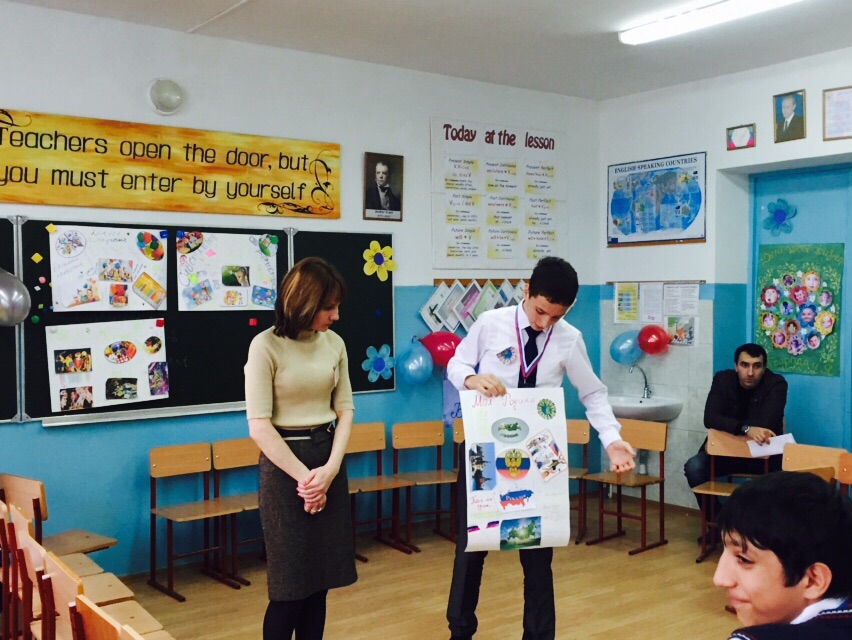 Рассказать притчу дооских мудрецов.« Однажды наставник Путти сказал своим ученикам…..Рефлексия:“Я желаю себе и другим…”Мяч передаётся по кругу. Участник, который держит в руке мяч, говорит добрые пожелания себе и другим, затем передаёт мяч соседу.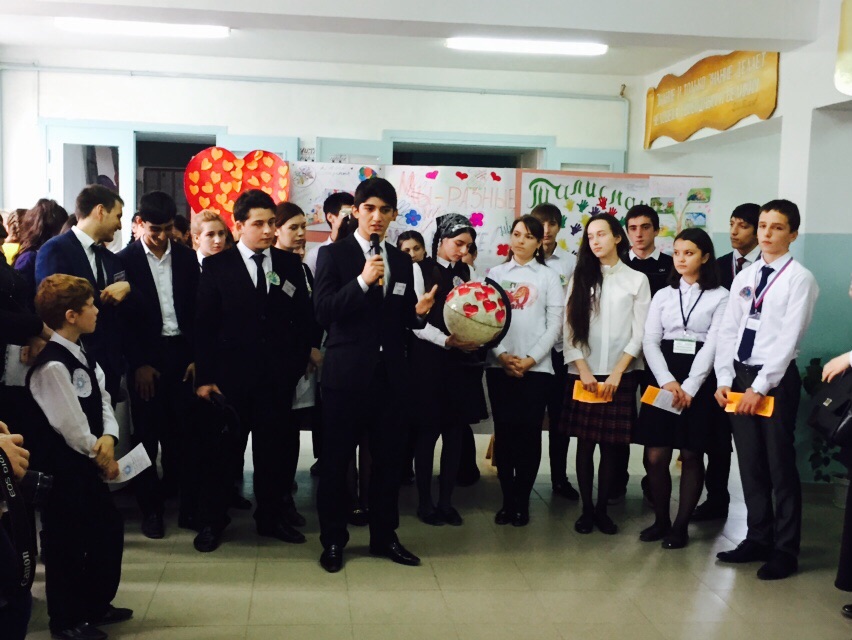 